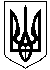                                               МАЛИНСЬКА МІСЬКА  РАДА                             ПРОЕКТЖИТОМИРСЬКОЇ ОБЛАСТІР І Ш Е Н Н ямалинської МІСЬКОЇ ради(             сесія                     скликання)від                 2024 року  № Про прийняття у комунальну власністьта передачу на баланс бюветів	Керуючись Законом України «Про місцеве самоврядування в Україні», Господарським кодексом України та враховуючи звернення старости Малинівського старостинського округу Володимира Савченка щодо безоплатної передачі до комунальної власності Малинської міської територіальної громади питних бюветів з метою покращення та забезпечення належного утримання бюветів, міська рада:            ВИРІШИЛА:Прийняти в комунальну власність Малинської міської територіальної громади наступні об’єкти:- питний бювет, який розміщений за адресою вул. Тараса Шевченка, 24,                       с. Юрівка,  балансовою вартістю 0,00 грн.;- питний бювет, який розміщений за адресою вул. Молоді, 13 (біля приміщення клубу), с.Різня,  балансовою вартістю 0,00 грн.;- питний бювет, який розміщений за адресою вул. Аграрній, 5 (біля сільської амбулаторії), с. Малинівка, балансовою вартістю 0,00 грн.;- питний бювет, який розміщений за адресою вул. Злагоди, 44 (біля Будинок культури), с. Малинівка, балансовою вартістю 0,00 грн.;- питний бювет, який розміщений за адресою вул. Шкільна, 67 (біля клубу), с. Лумля, балансовою вартістю 0,00 грн.Передати на баланс (у господарське відання) КП «Енергія» Малинської міської ради вищезазначені об’єкти. Контроль за виконанням даного рішення покласти на комісію з питань комунальної власності, житлово-комунального господарства, благоустрою, енергозбереження та транспорту.Міський голова                                                                Олександр СИТАЙЛОВіктор ГВОЗДЕЦЬКИЙОлександр ПАРШАКОВВасиль ПРИХОДЬКО